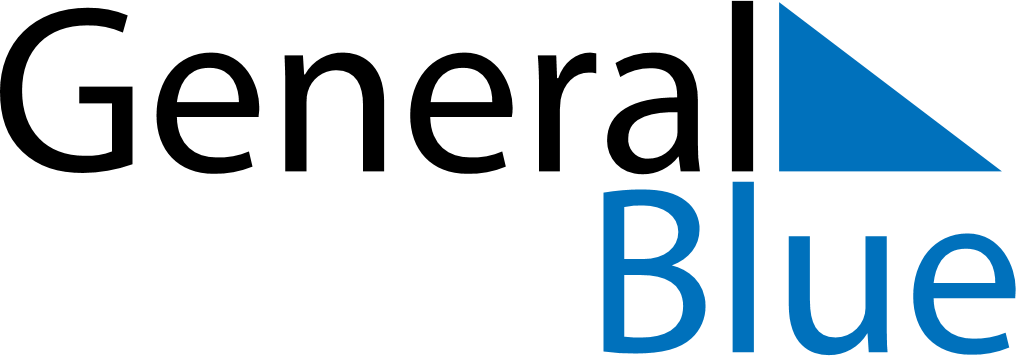 May 2027May 2027May 2027GreenlandGreenlandMondayTuesdayWednesdayThursdayFridaySaturdaySunday123456789Ascension Day10111213141516Pentecost17181920212223Whit Monday2425262728293031